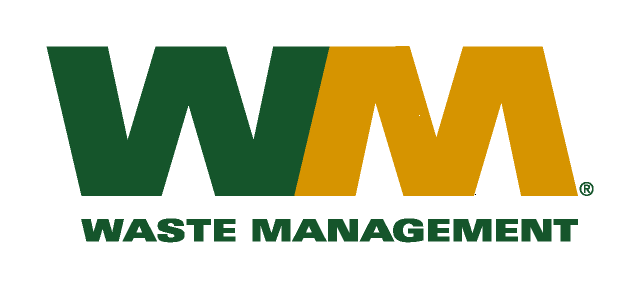 December 16, 2009Washington Utilities and Transportation CommissionChandler Plaza Building1300 S. Evergreen Park Drive SWP.O. Box 47250 Olympia, WA. 98504-7250Subject: Waste Management – Sno-King, a division of Waste Management of Washington, Inc. (G-237); Tariff No. 15Enclosed herein, you will find our new Tariff No.15 for the above-referenced company. This tariff replaces Waste Management – Sno-King Tariff No.14. In accordance with Commission Order 01 in docket TG-061433, the Company is required to file a general rate case upon the expiration of the “deferred fuel component” three year pilot program by December 1, 2009. We are submitting this filing as required in this order. We are also requesting adjustments to our rates attributed to increased disposal, maintenance, labor, fuel and other operating and administrative costs since our last general rate increase. This company received its last general rate increase on September 1, 2005 more than four years ago. This new tariff, if approved by the commission, would increase Company revenue by approximately $475,000 (4.4%) and collectively, residential and commercial rates by 4.9%. This new tariff is being filed with a proposed effective date of February 1, 2010.   Enclosed for your review are one paper and two electronic copies (excel and pdf. format) of our accounting workpapers.  Please note that our filing includes certain information that is confidential.Sample customer notices are also enclosed. Customer notices will be mailed on or before December 31, 2009. Also a copy of this transmittal letter was mailed to King County on December 16, 2009.Also enclosed is a Petition for Rule Interpretation or Alternatively for Modification or Exemption, seeking the Commission’s determination on how to comply with WAC 480-07-520(4). If you have any questions or need additional information, please contact me at:Address: 			13225 NE 122nd Place, Kirkland, WA 98034Telephone /Fax #:	(425) 814-7840 / (425) 814-7866e-mail:				mweinstein@wm.comRespectfully,	Michael A. WeinsteinSenior Pricing Manager, Pacific Northwest Market Areacc:		Dean KattlerTim Crosby		Jeff McMahon 		Clerk of the Board, King County